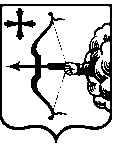 ПРОЕКТ № ______ЗАКОН КИРОВСКОЙ ОБЛАСТИО внесении изменений в Закон Кировской области «О наделении органов местного самоуправления муниципальных районов, муниципальных округов и городских округов Кировской области отдельными государственными полномочиями Российской Федерации по подготовке и проведению Всероссийской переписи населения 2020 года»Принят Законодательным Собранием Кировской области Статья 1Внести в Закон Кировской области от 26 февраля 2020 года № 345-ЗО 
«О наделении органов местного самоуправления муниципальных районов, муниципальных округов и городских округов Кировской области отдельными государственными полномочиями Российской Федерации по подготовке и проведению Всероссийской переписи населения 2020 года» (официальный информационный сайт Правительства Кировской области, 2020, 26 февраля) следующие изменения:1) статью 3 изложить в следующей редакции:«Статья 3. Срок, на который органы местного самоуправления наделяются отдельными государственными полномочиямиОрганы местного самоуправления наделяются отдельными государственными полномочиями на 2020 и 2021 годы.»;2) в пункте 3 части 5 статьи 4 слова «в текущем финансовом году» исключить.Статья 2Настоящий Закон вступает в силу со дня его официального опубликования. Губернатор
Кировской области	                                                                          И.В. Васильевг. Киров«____»___________2020 года№____